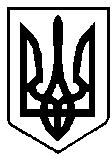 Проєкт Ірина БАРАБУХВАРАСЬКА МІСЬКА РАДА                   Восьме скликання(Порядковий номер сесії)Р І Ш Е Н Н Я14 січня 2022 року 	                    	                                   №1446/ПРР-7210/22З метою забезпечення реалізації державної регуляторної політики органами місцевого самоврядування, враховуючи лист департаменту жилово-комунального господарства, майна та будівництва виконавчого комітету Вараської міської ради від 30.12.2021 №47/02.3-32/4310/,  відповідно до частини другої  статті 46 рішення Вараської міської ради від 10.11.2020 №5 «Про Регламент Вараської міської ради восьмого скликання», статей 7, 13, 32 Закону України «Про засади державної регуляторної політики у сфері господарської діяльності», керуючись пунктами 7, 44 частини першої статті 26 Закону України «Про місцеве самоврядування в Україні», за погодженням з постійною депутатською комісією з питань бюджету, фінансів, економічного розвитку та інвестиційної політики, міська радаВИРІШИЛА:1. Внести до рішення Вараської міської ради від 17.11.2021 №1022 «Про затвердження плану діяльності Вараської міської ради з підготовки проєктів регуляторних актів на 2022 рік», такі зміни:додаток до рішення доповнити наступним пунктом 5, а саме:2. Зміни до плану діяльності Вараської міської ради з підготовки проєктів регуляторних актів оприлюднити шляхом опублікування на офіційному вебсайті Вараської міської ради не пізніш як у десятиденний термін після його затвердження.3. Контроль за виконанням рішення покласти на постійну депутатську комісію з питань бюджету, фінансів, економічного розвитку та інвестиційної політики.Міський голова     					             Олександр МЕНЗУЛПро внесення змін до рішення Вараської міської ради від 17.11.2021 №1022 «Про затвердження плану діяльності Вараської міської ради з підготовки проєктів регуляторних актів на 2022 рік»№п/пВид проєктуНазва проєктуЦіль прийняття Термін підготовки проєктуВідповідальні за розроблення проєкту5.Рішення міської радиПро затвердження Правил розміщення зовнішньої реклами на території Вараської міської об’єднаної територіальної громадиЗабезпечення виконання положень статті 16 ЗУ «Про рекламу»І квартал 2022 рокуДепартамент житлово-комунального господарства, майна та будівництва